Диагностика читательских умений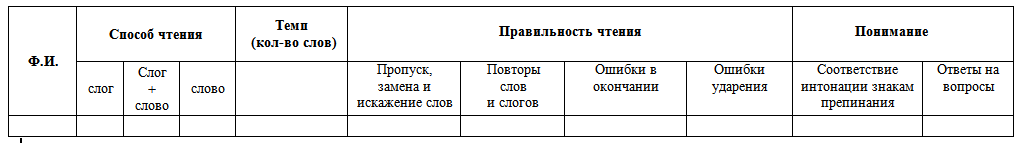 